Ungefärliga hålltider GM – se PM och tidsprogram för officiella tider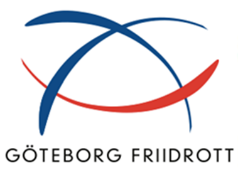 Avprickning: I samtliga grenar 60 min före. I stav 90 minuter innan. Ingen ny avprickning inför semi/final i löpning. Eventuellt återbud till semi/final meddelas sekretariatet.Upprop: I samtliga grenar kommer upprop att ske inne i Telekonsult Arena, vid det yttre stavhoppet. Uppropet ska ses som det enda tillåtna sättet att komma in på tävlingsområdet. Den som vid utsatt uppropstid redan befinner sig tävlandes i en annan gren, ska därför ge en någon annan i uppgift att meddela vid uppropet. Löpning - ? minuter innan utsatt starttid Teknikgrenar förutom stavhopp – ? minuter innan Stavhopp – ? minuter innan Efter upprop sker gemensam inmarsch.LördagLördagSöndagSöndagSamling Friidrottens Hus (ledare bockar av sina aktiva före påstigning)Väckning - ledare väcker sina aktiva enligt egna rekommendationerAvresa mot ???Frukost - ledare rekommenderar tid för frukost för sina aktivaAnkomst och avprickningBussavgång 1 från hotellet till arenanUtdelning nummerlappar från överledare (Göteborgssektions läktare)Bussavgång 2 från hotellet till arenanLagledarsamling (en överledare/distrikt)Utcheckning från hotell Scandic Växjö skall vara slutfördSamling inför invigning/inmarsch (Göteborgssektions läktare)Inlämning laguppställning till stafettInvigning/inmarschSamling av laget inför stafettTävlingsstartDistriktsstafett (8x200 m) – sista gren för dagenTidigaste tid för incheckning på hotelletSamling och städning av läktaren inför tävlingsavslutning (läktaren)Sista gren för dagenSamling inför avresa innanför entrén (ledare bockar av sina aktiva före påstigning)MiddagAvresa mot GöteborgLedarsamling (alla ledare)Ankomst FiHAlla är på sina rum. Tyst och släckt kl ???